AKTIVITETSBLAD 2020 Vinter - Våren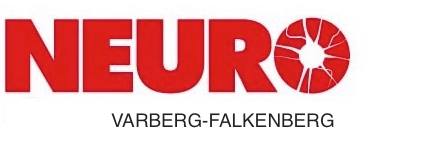 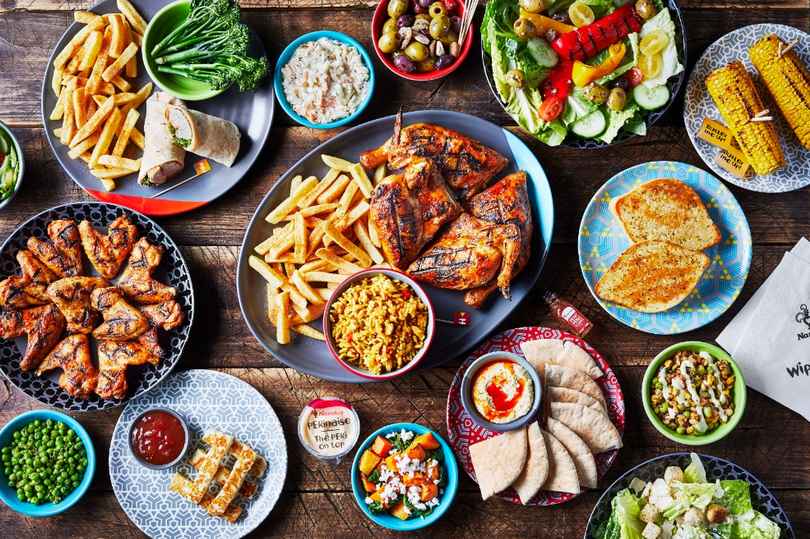 NEURO Varberg – FalkenbergVarberg-Falkenberg@neuro.se          0722 00 7696Kansliet Varberg     Brunnsbergvägen 5  432 45 VarbergVi fortsätter med våra luncher med en del nya restauranger och ny tid. För att slippa lunchstressen träffas vi klockan 13:00. Då kan vi lättare sitta i lugn och ro och njuta av vår lunch och vårt sällskap. Du som medlem betalar fortfarande bara 50:- för lunchen.FALKENBERG                                    VARBERG5:e feb     Laxbutiken                       4:e mars   Västerport 8:e april   Stranden (Thai)                6:e maj     Parasollen10:e juni  Björnhult Golfrest 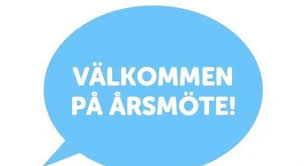       ÅRSMÖTE 29 Mars 11:30   LAXBUTIKEN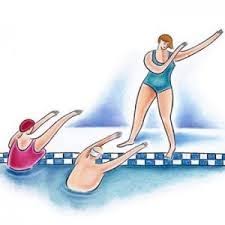 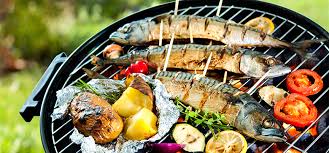 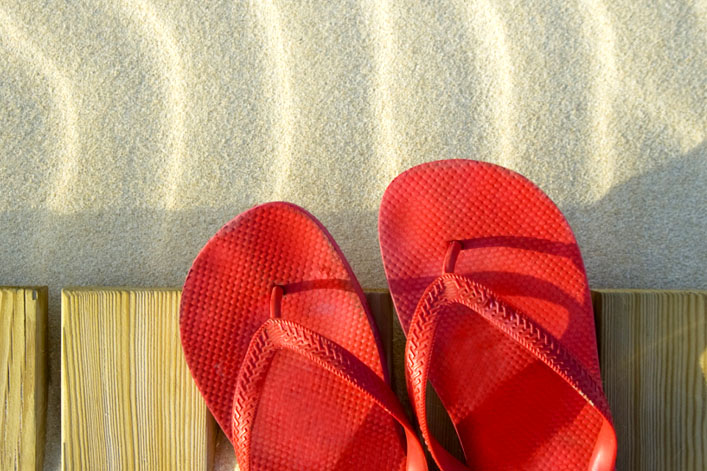 VATTENGYMPA Vattengympan börjar måndag 6 jan och onsdag 8 jan.Måndagar 18:15Onsdagar 17:45500:- / 15 gånger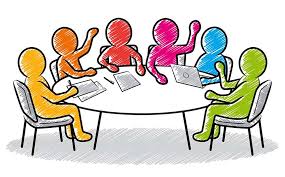 GRILLNING Vi planerar en grillning till vårenFemte vik på Getterön. Vi kan då titta på det nya tillgänglighets-badet med brygga och ramp ner i vattnet. Vi åter-kommer med datum.  BUSSRESA helgresa / dagsresaKom gärna med förslag på vart vikan planera en resa till. 